Тема НОД: «Свойства воды»Интеграция образовательных  областей: познавательное развитие, социально – коммуникативное развитие, речевое развитие, художественно-эстетическое развитие.Цель: закрепление знаний детей об основных свойствах воды.Задачи:Образовательные:-совершенствовать представления детей о разнообразных свойствах воды, через опытно – экспериментальную   деятельность.Развивающие:-развивать познавательную активность детей в процессе экспериментирования;-развивать навыки проведения лабораторных опытов: закреплять умение работать с водой, соблюдать при этом необходимые меры безопасности;-развивать первоначальные навыки творческого музицирования, на основе развития импровизационного мышления;-активизировать мыслительную деятельность, развивать умения устанавливать причинно-следственные связи, строить связные высказывания, предложения, делать выводы;-обогащать словарный запас.Воспитательные:-воспитывать умение действовать в коллективе, учитывать мнение партнера;-воспитывать бережное отношение к воде как природному ресурсу;-воспитывать интерес к практической деятельности.Методы и приемы:словесный метод: рассказ, объяснение, обсуждение, беседа;наглядный метод: демонстрация слайдов, показ;практический метод: проведение опытов; игра на шумовых инструментах (звукоподражание);метод поощрения: оценка деятельности детей, похвала.Оборудование и материалы: ПК, проекционное оборудование, презентация, аудиозапись звуков воды, глобус,  вода, молоко, сахар, соль, аскорбиновая кислота, мука, масло, мятные капли, стаканчики, салфетки, прозрачные сосуды различной формы, куб, шар, пирамида, ложки. Предварительная работа: -беседа с детьми о значении воды;-чтение: стихотворение Н.Николаенко «Дождик-душ», рассказ Н.А.Рыжовой «Как люди речку обидели», сказка «Капитошка. Путешествие воды»;-проведение отдельных опытов с водой;-дидактическая  игра «Где, какая вода бывает?»;-знакомство с круговоротом воды в природе.Ход НОД:I.Организационный момент.Воспитатель: Ребята! Сегодня на улице пасмурно, давайте же улыбнемся друг другу и нашим гостям, чтобы  в нашем зале стало светло и весело, ведь каждая улыбка - это маленькое солнышко, от которого становится тепло и уютно.II. Введение в тему.Воспитатель: Ребята, то, о чем мы сегодня будем говорить, спряталось в этом ребусе. Разгадайте, что же это? 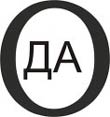 Дети отгадывают ребус.Воспитатель: Правильно, это вода. Вода – одно из самых удивительных веществ на нашей планете. Ребята, у меня для вас сюрприз! Сегодня у нас в гостях  наш друг из сказки - Капитошка! Кто он такой?Дети: Это капелька воды.Воспитатель: Капитошка! Ты где? Ребята, он так любит прятаться, давайте его вместе позовем! (зовут) Не отзывается. А что это за записка? (читают)."Ребята, я немного погуляю.Дорогу в зал - не потеряю! До встречи. Капитошка."Воспитатель: Я все-таки за него переживаю! Надежда Александровна, поищите нашего гостя.                 Подводит детей к столу, на котором стоит глобус.Воспитатель: Ребята,  пока мы ждем нашего гостя, скажите, что это?Дети: Это глобус.Воспитатель: А что такое глобус?(Ответы детей)Воспитатель: Правильно, глобус – это модель нашей планеты Земля в уменьшенном виде.Воспитатель: А что мы можем узнать о нашей планете, посмотрев на глобус?(Ответы детей)Воспитатель: Глобус показывает форму нашей планеты, характер ее поверхности, где моря, океаны, а где суша, то есть материки. (показать на глобусе)Воспитатель: Ребята, когда первый космонавт Юрий Алексеевич Гагарин увидел из космоса землю, он назвал ее «голубой планетой». Как вы думаете почему?Дети: Потому, что большую часть Земли занимает вода.(Показ слайда с изображением Земли, вид из космоса). Слайд 2.Воспитатель: (обводит указкой воду на Земле) Все, что вы видите на планете голубого цвета - это и есть вода.Учитель-логопед: Попробуйте вспомнить и рассказать, где вы видели воду? (Ответы детей)Учитель-логопед: (привлекает детей к речевой работе) Ребята, вода в море – как называют её по-другому? Морская. Вода в океане? В реке? А в озере какая вода? В роднике? В болоте?(Ответы детей)  Учитель-логопед: Кому и зачем нужна вода?(Ответы детей)Учитель-логопед: Правильно, людям нужна вода, чтобы готовить кушать, соблюдать личную гигиену, поддерживать в доме чистоту и порядок. Также вода нужна растениям и животным, корабли плавают по воде.Воспитатель: Ребята, а что было бы, если бы не было воды?(Ответы детей)Воспитатель: Наша планета без воды представляла бы собой мертвый, безжизненный каменный шар! (Показ слайда с изображением земли без воды) Слайд 2. Не было бы ни зеленого платья планеты, ни речных, ни морских водорослей, ни обитателей рек, морей, океанов, лесов, степей и болот. Не было бы птиц, ни зверей, ни людей. Планета превратилась бы в каменную пустыню, а благодаря воде на ней кипит жизнь! Слайд 4.Звучит  шум воды.  Воспитатель: Ребята,  а как можно передать звук воды? (Ответы детей)Воспитатель: А еще можно с помощью шумовых инструментов. Посмотрите, я вам приготовила шумовые инструменты,  различные предметы и давайте попробуем с помощью них передать шум дождя.(звукоподражание) Воспитатель: Ребята, обратите внимание, что даже шум дождя можно передать по-разному: чтобы в музыке слышались волшебные легкие капельки теплого дождика, сверкающие на солнце, или грозные, барабанящие по крышам тяжелые капли сильного ливня с ветром и громом, когда становиться темно и страшно.(возвращается Надежда Александровна, держит замороженного Капитошку)Воспитатель: Ребята, вот беда! Капитошка сидел на крыльце детского сада и, посмотрите, что с ним случилось! Он превратился в льдинку. Почему так произошло? Дети: На морозе вода замерзает.Воспитатель: Что сделать, чтобы он опять превратился в капельку?Дети:  Согреть его в ладошках.(Дети встают в круг и передают льдинку друг другу, пока она не растает.)(муз. сопровождение)Воспитатель: Ребята, Капитошка остался на наших руках в виде маленьких капелек. Давайте скорее его вернем в сказку, чтобы он вернул свой прежний вид!(Дети несут капельки в ладонях к экрану и "Отправляют" в мультфильм)(Капитошка появляется на экране (анимация)) Слайд 5.Капитошка: (включить звук)  Спасибо, ребята! Я теперь буду знать, что на холоде вода замерзает. А что вы еще знаете о воде?III. Практическое экспериментирование.Воспитатель: Капитошка, для того, что бы ответить на твой вопрос я хочу  пригласить ребят в лабораторию. А вы знаете, что такое лаборатория? Слайд 6.(Ответы детей)Воспитатель: Это место, где ученые проводят опыты и ставят эксперименты.Давайте мы с вами превратимся в ученых и проведем опыты по исследованию воды и ее свойств.Воспитатель: Посмотрите, вот наша лаборатория. Это лабораторные столы, они полностью готовы к работе. А вы готовы?(Ответы детей)Воспитатель: Настоящие ученые всегда соблюдают правила безопасности в работе. (Показ слайда с правилами поведения в лаборатории) Слайд 7. В лаборатории можно находиться только в специальной одежде; нужно вести себя тихо, чтобы не отвлекать других ученых; приборы брать осторожно, так как можно их разбить и пораниться.Воспитатель: Мы должны с вами провести опыты и рассказать Капитошке, что же мы еще знаем о воде.Воспитатель проводит обзор центров.Воспитатель: В первой лаборатории, проведя опыты, мы узнаем, имеет ли вода форму. Во второй лаборатории мы узнаем, имеет ли вода цвет и запах. В следующей лаборатории  мы определим, имеет ли вода вкус и может ли вода растворять вещества. Воспитатель: Ребята, подумайте, какое свойство вы хотите исследовать и пройдите в лабораторию. Слайд 8.Проведение опытов. Дети расходятся по центрам для проведения опытов.Воспитатель: Приступим к нашим исследованиям.Опыт 1. «Имеет ли вода форму?»Воспитатель: Найдём ответ на вопрос: «Имеет ли вода форму?Обратите внимание на геометрические фигуры и назовите их. (На столе лежат куб, шар, пирамида)Воспитатель: Что будет если кубик поместить в одну из баночек, изменится форма кубика?(Ответы детей) Воспитатель: А как мы проверим, имеет ли форму вода? (После ответов детей) Действительно, чтобы ответить на этот вопрос, нужно поместить интересующее нас вещество в разные ёмкости.Возьмём баночки разной формы. Нальём воду в широкую баночку, а теперь перельём в узкую, а затем низкую. Что происходит с формой воды: она изменилась или осталась прежней?(Ответы детей)Вывод: Вода - жидкость. Вода не имеет формы и принимает форму того сосуда, в котором находится.Опыт 2. «Имеет ли вода цвет и запах?»Воспитатель: Найдем ответ на вопрос, имеет ли вода цвет?На столе два стакана: один с водой, другой с молоком. Посмотрите на карточку-схему, как мы можем ответить на поставленный вопрос? (Ответы детей) Воспитатель: Опускаем одну ложку в стакан с водой, другую - в стакан с молоком. Что мы видим?Дети: В стакане с водой ложку видно, а в стакане с молоком не видно.Воспитатель: Какой вывод можно сделать? Вывод: Вода прозрачная жидкость (сквозь неё можно видеть другие предметы), она не имеет цвета.Воспитатель: Давайте определим, есть ли у воды запах? Как можно это узнать?(Ответы детей)Воспитатель предлагает размешать в воде мятные капли. И снова предлагает понюхать воду. У воды появился запах.Вывод: чистая вода не имеет запаха.Опыт 3.«Имеет ли вода вкус? Растворяет ли вода вещества?»Воспитатель: Как можно узнать имеет ли вода вкус? (Ответы детей)Воспитатель: Перед вами стаканчики с кипяченой водой, попробуйте ее на вкус. Имеет ли вода вкус?Воспитатель предлагает одному ребенку размешать в воде сахар, другому – соль, третьему – аскорбиновую кислоту. После растворения веществ, предлагает попробовать снова воду на вкус.Воспитатель: Что изменилось? Дети: у воды появился вкус. Вода стала сладкая, соленая, кислая.Воспитатель: Совершенно верно. У воды появился вкус. Вода стала сладкая, соленая, кислая. А что же случилось с веществами, которые мы положили в воду?(Ответы детей)Воспитатель: Правильно, вещества растворились. Интересно, а все ли вещества могут полностью растворяться в воде? Попробуем растворить подсолнечное масло и муку. Что происходит? Можно ли пить ее в таком виде?(Ответы детей) Воспитатель:  Верно, в таком виде пить её нельзя, но ее можно очистить  с помощью фильтра. Самый простой фильтр для очистки воды можно сделать из обычной салфетки (воспитатель показывает способ изготовления фильтра, предоставляет детям возможность проверить опытным путём действие фильтра из салфетки).Воспитатель: Какой вывод можно сделать?Вывод: Своего вкуса у воды нет. Она хороший растворитель, но не все вещества растворяются в воде. Очистить воду можно с помощью фильтра.Воспитатель: Труд ученых – дело не из легких, поэтому в лаборатории бывают перерывы для отдыха. Приглашаю вас на небольшую разминку.Физкультминутка. Были вы ребята - стали все дождинки!С тучки падают дождинки,И от ветра чуть дрожат,То построят хороводы,То, как в вальсе закружат.Ветер стих, дождинки плавноНиже опускаются.Собрались в кружок дождинки,В лужу превращаются!IV. Подведение итогов.Воспитатель: Давайте расскажем Капитошке результаты наших экспериментов. (работа с карточками) Каждая подгруппа озвучивает свой итог, что они узнали.Имеет ли вода форму? (Ответы детей)Имеет ли вода цвет и запах?(Ответы детей)Имеет ли вода вкус и может ли она растворять вещества? (Ответы детей)Воспитатель: А сейчас я хочу задать вопрос Капитошке, (Слайд 9) ведь он наблюдал за нашими опытами. Капитошка, можно ли пить воду, в которой присутствуют какие- либо посторонние вещества? Капитошка: Я знаю! Пить нельзя, потому что она грязная  и  если ее выпить, можно как в сказке "Аленушка и братец Иванушка", козленочком стать!  Воспитатель:  Все верно! Кто взрослых не  будет слушать - может и козленочком стать! Вот сколько интересного мы рассказали Капитошке о воде. Капитошка, тебе понравилось?Капитошка: (включить звук) Очень понравилось! Я все запомнил и расскажу своим друзьям!(Включить звук) Ребята, чуть не забыл! Я же вам подарок приготовил, а подарить не успел! Замерз ....случайно! Я к вам в гости шел не с пустыми руками! Я принес из целебного источника волшебную воду (Мин вода "Живой источник"). Она от болезней избавляет, да и силы прибавляет! Так что пейте на здоровье! До свиданья ребята! До новых встреч! Воспитатель:  Ребята, мы  возьмем Капитошкин подарок в группу и угостим всех ребят. Согласны?  Тогда пойдемте скорее и попробуем целебный напиток.